CÂMARA MUNICIPAL DE JACAREÍ18ª LEGISLATURA - ANO IIIRESUMO DA ATA ELETRÔNICA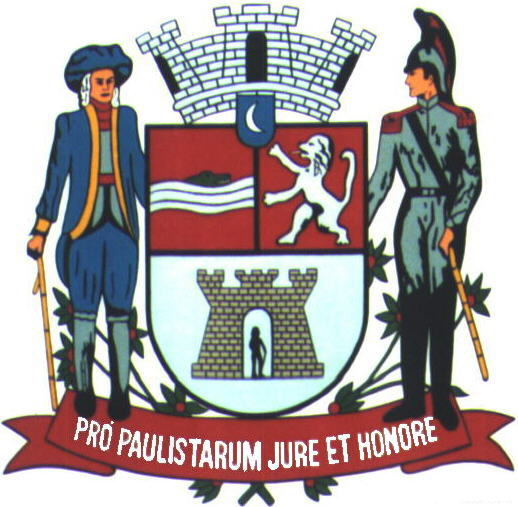 22ª SESSÃO ORDINÁRIARealizada em 28/06/2023Horário: 9h29min18ª (DÉCIMA OITAVA) LEGISLATURA - ANO IIIRESUMO DA ATA ELETRÔNICA DA22ª (VIGÉSIMA SEGUNDA) SESSÃO ORDINÁRIAAos vinte e oito (28) dias do mês de junho (6) do ano dois mil e vinte e três (2023), iniciando às nove horas e vinte e nove minutos (9h29min), compareceram à Câmara Municipal de Jacareí, a fim de participar de Sessão Ordinária regimentalmente designada, os seguintes Vereadores: ABNER ROSA - PSDB; DUDI - PL; HERNANI BARRETO - REPUBLICANOS; LUÍS FLÁVIO (FLAVINHO) - PT; MARIA AMÉLIA - PSDB; PAULINHO DO ESPORTE - PSD; PAULINHO DOS CONDUTORES - PL; ROBERTO ABREU - UNIÃO BRASIL; DR. RODRIGO SALOMON - PSDB; ROGÉRIO TIMÓTEO - REPUBLICANOS; RONINHA - PODEMOS; SÔNIA PATAS DA AMIZADE - PL e VALMIR DO PARQUE MEIA LUA - UNIÃO BRASIL.	 	A Sessão teve a Presidência do Vereador ABNER ROSA, tendo para secretariá-lo os pares SÔNIA PATAS DA AMIZADE e PAULINHO DO ESPORTE, respectivamente 1ª e 2º Secretários.	ABERTURA: O Presidente registrou as presenças do Ex-Presidente da Casa, Senhor DIOBEL DE LIMA FERNANDES, dos Vereadores Jovens SOPHIE CORRÊA CURTY, que acompanha o trabalho do Vereador Roberto Abreu, ISABELY FERREIRA CORRÊA, Presidente da Câmara Jovem 2023, que acompanha o trabalho do Vereador Abner Rosa; e JOÃO GABRIEL RODRIGUES DE LIMA, 1º Secretário da Câmara Jovem 2023, que acompanha o trabalho da Vereadora Sônia Patas da Amizade. 	A seguir, declarou aberta a 22ª Sessão Ordinária, anunciando a execução do Hino Nacional Brasileiro, e informando que, em seguida, procederá à leitura de um trecho bíblico o Vereador HERNANI BARRETO	TRIBUNA LIVRE: Ato contínuo, o Presidente anunciou o uso da Tribuna pelo Senhor CLAUDEMIR SANTANA, Presidente do CONSEG Jacareí - Centro, para abordar, no tempo de quinze minutos, o tema “Apresentação da nova Diretoria e questões relacionadas à segurança". Ao final da exposição, o Presidente agradeceu o orador pela explanação.	FASE DA ORDEM DO DIA: O Presidente propôs a inversão da pauta, de modo que a Fase da Ordem do Dia passasse a iniciar a partir deste momento, proposta esta aceita pelo Plenário.	A seguir, o 2º Secretário leu o Requerimento de Inclusão Extraordinária nº 02/2023, de autoria dos Vereadores SÔNIA PATAS DA AMIZADE, PAULINHO DOS CONDUTORES, PAULINHO DO ESPORTE, RONINHA e VALMIR DO PARQUE MEIA LUA, solicitado a inclusão na Ordem do Dia desta Sessão do PLL nº 34/2023 - Projeto de Lei do Legislativo, de autoria da Vereadora Sônia Patas da Amizade. 
O Requerimento de Inclusão Extraordinária nº 02/2023 foi, então, colocado em votação, tendo sido APROVADO.	O Presidente, então, propôs a apresentação e votação em conjunto dos dois primeiros itens da Pauta da Ordem do Dia: PLL nº 14/2023 e PLL nº 26/2023, proposta esta colocada em votação e APROVADA.	Ato contínuo, o Presidente solicitou à 1ª Secretária a leitura dos resumos dos projetos a serem discutidos e votados:	1. Discussão única do PLL nº 14/2023 - Projeto de Lei do Legislativo. Autoria: Vereadora Maria Amélia. Assunto: Dispõe sobre a denominação da Rua Leonilda Massud Iannicelli, localizada no Jardim Central Park.	2. Discussão única do PLL nº 26/2023 - Projeto de Lei do Legislativo. Autoria: Vereador Dudi. Assunto: Dispõe sobre denominação da Rua Abel da Silva Ramos. Após a discussão dos PLL’s nºs 14 e 26/2023, o Presidente propôs a aprovação de ambos por ACLAMAÇÃO, sendo declarados APROVADOS.	O Presidente anunciou a suspensão da Sessão por dez minutos para registro das fotos oficiais.	Retomada a Sessão, procedeu-se à verificação de presença e ao prosseguimento da Fase da Ordem do Dia.	3. Discussão única do PLL nº 28/2023 - Projeto de Lei do Legislativo. Autoria: Vereador Abner Rosa. Assunto: Declara de utilidade pública a Associação Atlética Aliança. Encerrada a discussão, o PLL nº 28/2023 foi colocado em votação nominal, tendo sido APROVADO com DOZE (12) VOTOS FAVORÁVEIS e nenhum voto contrário.	O Presidente propôs a suspensão da Sessão durante uma hora para almoço, proposta esta aprovada, anunciando também que neste momento despendem-se os Vereadores Jovens, posto que não poderão permanecer no período da tarde.	Retomada a Sessão às 13h52, procedeu-se à verificação de presença e, em seguida, o Presidente solicitou o prosseguimento da Fase da Ordem do Dia.	4. Discussão única do PLE nº 11/2023 - Projeto de Lei do Executivo. Autoria: Prefeito Municipal Izaias José de Santana. Assunto: Aprova o Plano Municipal de Conservação e Recuperação da Mata Atlântica - PMMA. 	Durante a discussão do PLE nº 11/2023, a Vereadora MARIA AMÉLIA registrou a presença da Vereadora Jovem ISABELLA RAMOS GONÇALVES CURSINO, 
Vice-Presidente da Câmara Jovem 2023, que acompanha o trabalho de seu gabinete.Encerrada a discussão, o PLE nº 11/2023 foi colocado em votação nominal, tendo sido APROVADO com DOZE (12) VOTOS FAVORÁVEIS e nenhum voto contrário.	5. Discussão única do PLL nº 31/2023 - Projeto de Lei do Legislativo - com Emenda. Autoria: Vereador Roberto Abreu. Assunto: Dispõe sobre a obrigatoriedade do uso de contêineres, de até 1.000 litros de capacidade, como coletores de resíduos sólidos domésticos em condomínios residenciais ou similares no Município de Jacareí. Durante a discussão, o Vereador PAULINHO DOS CONDUTORES solicitou o ADIAMENTO do projeto por cinco (5) sessões, proposta esta colocada em votação e REJEITADA. Encerrada a discussão, a EMENDA Nº 1 foi lida e colocada em votação, tendo sido APROVADA. A seguir, o PLL nº 31/2023 foi colocado em votação nominal, tendo sido APROVADO com OITO (8) VOTOS FAVORÁVEIS, dois (2) votos contrários e duas (2) abstenções.	.	6. Discussão única do PLL nº 68/2021 - Projeto de Lei do Legislativo - com Emenda. Autoria: Vereador Rogério Timóteo. Assunto: Institui e inclui no calendário oficial de eventos do Município de Jacareí o "Dia do Obreiro Evangélico". Encerrada a discussão, a EMENDA Nº 1 foi lida e colocada em votação, tendo sido APROVADA. A seguir, o PLL nº 68/2021 foi colocado em votação nominal, tendo sido APROVADO com ONZE (11) VOTOS FAVORÁVEIS, nenhum voto contrário e 
uma (1) abstenção.	7. Discussão única do PLL nº 20/2023 - Projeto de Lei do Legislativo. Autoria: Vereador Rogério Timóteo. Assunto: Dispõe sobre a proibição da entrada nas escolas e ambientes educacionais do Município de Jacareí de pessoas e alunos portando armas de fogo, réplicas, simulacros, objetos cortantes ou perfurantes, e dá outras providências. Ao chegar a este item da pauta, o Presidente informou que referido projeto foi RETIRADO da Ordem do Dia, por solicitação do autor.	8. Discussão única do PLL nº 34/2023 - Projeto de Lei do Legislativo - com Emenda. Incluído extraordinariamente. Autoria: Vereadora Sônia Patas da Amizade. Assunto: Dispõe sobre a obrigatoriedade de instalação de lixeiras para coleta do lixo orgânico em restaurantes, lanchonetes, bares, padarias, açougues, peixarias e outros estabelecimentos de venda de alimentos frescos ou de consumo imediato. Encerrada a discussão, a EMENDA Nº 1 foi lida e colocada em votação, tendo sido APROVADA. A seguir, o PLL nº 34/2023 foi colocado em votação nominal, tendo sido APROVADO com DOZE (12) VOTOS FAVORÁVEIS e nenhum voto contrário.	9. Votação Secreta do PDL nº 04/2023 - Projeto de Decreto Legislativo. Autoria: Vereador Paulinho dos Condutores. Assunto: Concede Título de Cidadania. Após a distribuição e recolhimento das cédulas de votação, o projeto foi declarado APROVADO. A seguir, foi concedido o tempo de cinco minutos para o autor fazer suas considerações a respeito da propositura ora aprovada, que concede o Título de Cidadão Jacareiense ao Senhor Rodrigo Benjamin Nascimento Dall Agnol. A lista de presença da Votação Secreta segue anexa ao final deste Resumo de Ata.	FASE DO EXPEDIENTE: Em seguida, o Presidente solicitou a leitura e votação dos trabalhos dos Vereadores.	ABNER ROSA: Indicações protocoladas: 2511, 2512, 2513, 2514 e 2515.	DUDI: Indicações protocoladas: 2467, 2468, 2470, 2471, 2472, 2524, 2541, 2542 e 2544. Moção lida em Plenário: 438 - Moção de Aplausos aos jovens empossados como Vereadores da Câmara Jovem 2023 em nossa cidade.	HERNANI BARRETO: Indicações protocoladas: 2507, 2508, 2509, 2510, 2519 e 2520. Requerimentos deliberados pelo Plenário: 269 - Aprovado - À EDP, solicitando providências urgentes quanto à poda de árvore cujos galhos estão em conflito com a fiação elétrica na Rua Virgílio da Costa Pimentel, no Jardim do Vale, neste Município. 270 - Aprovado - À EDP, solicitando instalação de poste e ligação de energia elétrica na viela localizada entre a Avenida São João e a Rua Jaime de Moraes, no Bairro São João, neste Município. 271 - Aprovado - Ao DER - Departamento de Estradas de Rodagem do Estado de São Paulo, solicitando manutenção da camada de pavimentação asfáltica, que apresenta falhas, na Rodovia Geraldo Scavone, próximo ao km 97, sentido Parque Califórnia, neste Município. 272 - Aprovado - À EDP, solicitando providências urgentes quanto ao alinhamento ou retirada de fios e equipamentos “soltos” em postes instalados na Rua São Jerônimo, no Jardim das Indústrias, neste Município. 274 - Aprovado - À EDP, solicitando providências urgentes quanto à poda de árvore em conflito com a fiação elétrica na Avenida Siqueira Campos, próximo ao número 1400, bem como regularização dos fios caídos próximo ao referido local. Pedido de Informações deliberado pelo Plenário: 151 - Aprovado - Requer informações quanto às Leis números 6.519 e 6.537, ambas de 2023, que criam e alteram a denominação, referência e lotação de cargos na Administração Pública Direta e Indireta do Município de Jacareí, especificamente sobre a não inclusão do cargo "Analista de Pessoal Sênior" do SAAE - Serviço Autônomo de Água e Esgoto. 	HERNANI BARRETO e DR. RODRIGO SALOMON: Pedido de Informações deliberado pelo Plenário: 150 - Aprovado - Requer informações sobre as alterações dos projetos originais, bem como, os responsáveis legais, referente às obras da Avenida Mário Covas, na Ponte Mário Covas e o prazo de liberação da obra da alça de acesso à Avenida Humberto de Alencar Castelo Branco.	LUÍS FLÁVIO (FLAVINHO): Indicações protocoladas: 2537, 2538, 2539 e 2540. Requerimento deliberado pelo Plenário: 275 - Aprovado - Ao 41º BPM/l - Batalhão de Polícia Militar do Interior, solicitando intensificação de rondas no Bairro Balneário Paraíba.	MARIA AMÉLIA: Indicações protocoladas: 2522, 2523, 2525, 2526, 2527, 2528, 2529, 2530, 2531, 2532, 2533, 2534, 2535 e 2536. Moções lidas em Plenário: 
420 - Moção Congratulatória à Paróquia Santa Cecília pela realização do Quinto "Arraiá do Milho", ocorrido nos dias 24 e 25 de junho, na Igreja Santa Maria. 
421 - Moção de Agradecimento ao Prefeito Municipal, Sr. Izaias José de Santana, e à Vice-Prefeita, Sra. Rosana Gravena, pela presença; e às Secretarias de Infraestrutura, Meio Ambiente, Mobilidade Urbana e Segurança e Defesa do Cidadão, e ao Serviço Autônomo de Água e Esgoto de Jacareí pelo apoio prestado ao Quinto "Arraiá do Milho", ocorrido nos dias 24 e 25 de junho, na Igreja Santa Maria. 422 - Moção de Agradecimento à Fundação Cultural de Jacarehy pelo apoio prestado para a realização do Quinto “Arraiá do Milho”, ocorrido nos dias 24 e 25 de junho, na Igreja Santa Maria. 423 - Moção de Agradecimento à TV Vanguarda pelo apoio na divulgação, em sua Agenda Cultural, do Quinto "Arraiá do Milho", ocorrido nos dias 24 e 25 de junho, na Igreja Santa Maria. 424 - Moção de Agradecimento à TV Câmara Jacareí pelo apoio na divulgação, em sua programação, do Quinto "Arraiá do Milho", ocorrido nos dias 24 e 25 de junho, na Igreja Santa Maria. 425 - Moção de Agradecimento aos cantores jovens e kids que participaram do Show de Talentos na edição do Quinto “Arraiá do Milho”, ocorrido nos dias 24 e 25 de junho, na Igreja Santa Maria. 426 - Moção de Agradecimento à Rádio Mensagem, na pessoa do radialista Donizete Eugênio, pela presença e apoio na divulgação do Quinto "Arraiá do Milho", ocorrido nos dias 24 e 25 de junho, na Igreja Santa Maria.	PAULINHO DO ESPORTE: Indicação protocolada: 2521. Moção lida em Plenário: 415 - Moção Congratulatória aos organizadores Rodrigo, Giovany e Jonathan Dall’Agnol pela realização do Coquetel de abertura do evento da Jacareí Expo Agro, realizado no dia 14 de junho do ano corrente.	PAULINHO DOS CONDUTORES: Requerimento deliberado pelo Plenário: 
267 - Aprovado - À ECT - Empresa Brasileira de Correios e Telégrafos, solicitando a atribuição de CEP para a Rua Félix Osses, situada no Bairro do Jardim, neste Município.	ROBERTO ABREU: Indicações protocoladas: 2451, 2452, 2453, 2454 e 2455.	DR. RODRIGO SALOMON: Indicações protocoladas: 2448, 2450, 2518 e 2543.	ROGÉRIO TIMÓTEO: Indicações protocoladas: 2447, 2449, 2460, 2461, 2469, 2473, 2506, 2516 e 2517. Moção lida em Plenário: 414 - Moção Congratulatória pelo 46º aniversário da IURD – Igreja Universal do Reino de Deus, a ser comemorado no dia 9 de julho do corrente. Requerimentos deliberados pelo Plenário: 266 - Aprovado - À EDP, solicitando poda das árvores, cujos galhos estão entrelaçados aos fios da rede elétrica, na Rua Oswaldo Scavone, no Jardim Vera Lúcia, defronte do nº 313. 273 - Aprovado - À EDP, solicitando providências cabíveis, mediante a Lei Municipal nº 6.469/2022, quanto à notificação das empresas que utilizam os postes como suporte de seus cabeamentos, pois há diversos fios caídos na Estrada do Varadouro, no Jardim Colônia, próximo ao nº 2535, neste Município. Pedido de Informações deliberado pelo Plenário: 
152 - Aprovado - Requer informações sobre a área de lazer situada na Rua Antonios Boutros, no Jardim Maria Amélia.	RONINHA: Indicações protocoladas: 2501, 2502, 2503, 2504 e 2505. Moções lidas em Plenário: 416 - Registra o transcurso do Dia Mundial do Desporto Olímpico, celebrado em 23 de junho. 417 - Registra o transcurso do Dia do Imigrante, celebrado em 25 de junho. 418 - Registra o transcurso do Dia Mundial Contra o Abuso e o Tráfico Ilícito de Drogas, celebrado em 26 de junho. 
419 - Registra o transcurso do Dia Mundial de Apoio às Vítimas de Tortura, 26 de junho. Requerimento deliberado pelo Plenário: 268 - Aprovado - À EDP, solicitando providências referentes às fiações que se encontram penduradas na Avenida Dom Pedro I - O Justiceiro, próximo ao nº 352, no Parque dos Príncipes, neste Município.	 	SÔNIA PATAS DA AMIZADE: Indicações protocoladas: 2456, 2457, 2458, 2459, 2462, 2463, 2464, 2465 e 2466. Requerimento deliberado pelo Plenário: 
265 - Aprovado - À JTU - Jacareí Transporte Urbano Ltda., solicitando linha de ônibus para atender o Jardim do Marquês, neste Município.	VALMIR DO PARQUE MEIA LUA: Indicações protocoladas: 2474, 2475, 2476, 2477, 2478, 2479, 2480, 2481, 2482, 2483, 2484, 2485, 2486, 2487, 2488, 2489, 2490, 2491, 2492, 2493, 2494, 2495, 2496, 2497, 2498, 2499 e 2500. Moções lidas em Plenário: 427 - Registra o transcurso do Dia Nacional do Químico, celebrado em 18 de junho. 428 - Registra o transcurso do Dia da Imigração Japonesa, celebrado em 18 de junho. 429 - Registra o transcurso do Dia da Telefonista, celebrado em 29 de junho. 430 - Registra o transcurso do Dia Estadual do Caminhoneiro, celebrado em 30 de junho. 431 - Moção de Agradecimento ao Prefeito Municipal Izaias José de Santana, à Senhora Claude Mary de Moura - Secretária de Meio Ambiente e Zeladoria Urbana, e ao Senhor Marcos Rogério Maturano e toda a equipe pelo empenho na entrega da revitalização da Praça "Francisco Lopes Chaves", no Parque Meia Lua. 432 - Moção de Agradecimento ao Prefeito Municipal Izaias José de Santana, à Senhora Claude Mary de Moura - Secretária de Meio Ambiente e Zeladoria Urbana, e ao Senhor Marcos Rogério Maturano e toda a equipe pelo empenho na entrega da revitalização da Praça "Independência", no Bairro São João. 433 - Registra o transcurso do Dia de São João, celebrado em 24 de junho.434 - Registra o transcurso do Dia do Imigrante, celebrado em 25 de junho. 435 - Registra o transcurso do Dia Internacional Contra o Abuso e o Tráfico Ilícito de Drogas, celebrado em 26 de junho. 436 - Registra o transcurso do Dia de São Pedro e São Paulo, celebrado em 29 de junho. 
437 - Registra o transcurso do Dia do Papa, celebrado em 29 de junho. Requerimentos deliberados pelo Plenário: 276 - Aprovado - Ao Governador do Estado de São Paulo, Excelentíssimo Senhor Tarcísio de Freitas, solicitando atenção para os moradores de Jacareí que precisam pagar pedágio para entrar e sair do Município. 277 - Aprovado - Ao Governador do Estado de São Paulo, solicitando ajuda para agilizar a avaliação, via CROSS (Central de Regulação de Ofertas de Serviços de Saúde), de cirurgia de mama para a Senhora Tainá de Oliveira Moura e cirurgia bariátrica para a Senhora Caroline Cristina Campos. 
278 - Aprovado - À ECT - Empresa Brasileira de Correios e Telégrafos, solicitando providências para implementação da entrega de correspondências no Jardim Sant'Anna do Pedregulho, neste Município. 279 - Aprovado - À EDP, solicitando providências quanto à constante falta de energia elétrica no Bairro Lagoa Azul, neste Município. Pedidos de Informações deliberados pelo Plenário: 
149 - Aprovado - Requer informações sobre a falta de uma ponte para travessia de pedestres e veículos no final da Avenida Vereador Egídio Antonio Coimbra, no Parque dos Sinos. 153 - Aprovado - Requer informações sobre a falta de pavimentação no acesso da Rua Egídio Valio, no Bairro Cidade Salvador, que faz interligação com a Rua Edmundo Pereira Filho, no Jardim Santa Marina.	VOTOS DE PESAR E MINUTO DE SILÊNCIO pelos falecimentos de MARIA CANDIDA DA SILVA, formulado pelo Vereador Valmir do Parque Meia Lua; FABIANE CORREIA DE FARIAS, formulado pelo Vereador Valmir do Parque Meia Lua; ADRIANA DO CARMO MOREIRA, formulado pelos Vereadores Valmir do Parque Meia Lua e Maria Amélia; HELENA RAMOS DA SILVA, formulado pelo Vereador Dr. Rodrigo Salomon; MARIA DA GLÓRIA DA FONSECA PUJOL, formulado pelo Vereador Roberto Abreu; e MARISA CRISTINA DE OLIVEIRA, formulado pelo Vereador Hernani Barreto.	FASE DO HORÁRIO DA TRIBUNA (TEMAS LIVRES): A seguir, para abordar temas de suas livres escolhas durante doze (12) minutos, desde que de interesse público, os Vereadores abaixo relacionados, na ordem em que constam, ocuparam a tribuna e fizeram uso da palavra: VALMIR DO PARQUE MEIA LUA - UNIÃO BRASIL; DUDI - PL; HERNANI BARRETO - REPUBLICANOS; LUÍS FLÁVIO (FLAVINHO) - PT; MARIA AMÉLIA - PSDB; PAULINHO DO ESPORTE - PSD; PAULINHO DOS CONDUTORES - PL; ROBERTO ABREU - UNIÃO BRASIL; ROGÉRIO TIMÓTEO - REPUBLICANOS; RONINHA - PODEMOS; e SÔNIA PATAS DA AMIZADE - PL.	A seguir, a Vice-Presidente, Vereadora MARIA AMÉLIA, destacou que esta é a última Sessão Ordinária anterior ao período de recesso legislativo, agradeceu a participação de todos e registrou as presenças dos Vereadores no encerramento da Sessão: ROGÉRIO TIMÓTEO, VALMIR DO PARQUE MEIA LUA, ROBERTO ABREU, RONINHA, PAULINHO DO ESPORTE, MARIA AMÉLIA e SÔNIA PATAS DA AMIZADE. Ato contínuo, às vinte e uma horas e cinco minutos (21h05), a 
Vice-Presidente declarou encerrada a 22ª Sessão Ordinária do ano de 2023.	Para constar, foi lavrado o presente Resumo da Ata Eletrônica por mim, ________________ Rita de Cássia Fernandes Braga – Oficial Técnico Legislativo, digitado e assinado, na conformidade do Artigo 83 do Regimento Interno da Câmara Municipal de Jacareí. A Ata Eletrônica contendo a gravação desta Sessão ficará devidamente arquivada e os documentos nela mencionados ficarão à disposição na Secretaria Legislativa da Câmara para averiguação a qualquer tempo. Este Resumo deverá ser encaminhado para publicação no site do Legislativo Municipal e para análise dos Vereadores, que terão o prazo de dois (2) dias úteis, a contar do envio, para propor retificação, inserção de algum registro ou impugnação, por escrito, sem os quais se dará a aprovação tácita e, por consequência, a aceitação do conteúdo integral da Ata Eletrônica, sem ressalvas, nos termos regimentais. Palácio da Liberdade, Jacareí, 7 de julho de 2023.	ABNER RODRIGUES DE MORAES ROSA(Abner Rosa)PresidenteSÔNIA REGINA GONÇALVES(Sônia Patas da Amizade)1ª Secretária